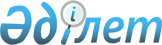 О внесении изменений и дополнений в постановление Правительства Республики Казахстан от 14 апреля 1997 года № 558
					
			Утративший силу
			
			
		
					Постановление Правительства Республики Казахстан от 25 августа 1999 года № 1240. Утратило силу - постановлением Правительства РК от 19 марта 2003 г. N 269.
      Сноска. Утратило силу постановлением Правительства РК от 19.03.2003 № 269.
      В соответствии с подпунктом 10) пункта 2 статьи 61 и пунктом 4 статьи 70 Закона Республики Казахстан Z952235_  "О налогах и других обязательных платежах в бюджет" Правительство Республики Казахстан постановляет: 
      1. Внести в постановление Правительства Республики Казахстан от 14 апреля 1997 года № 558 P970558_  "Об утверждении перечня импортируемого оборудования, сырья, материалов, запасных частей, медикаментов и товаров, используемых в сельскохозяйственном производстве, по которым налог на добавленную стоимость уплачивается в порядке, устанавливаемом Министерством финансов по согласованию с Государственным таможенным комитетом Республики Казахстан" (САПП Республики Казахстан, 1997 г., № 16, ст. 131) следующие изменения и дополнения: 
      заголовок изложить в следующей редакции: 
      "Об утверждении перечня импортируемых товаров, используемых в сельскохозяйственном производстве, а также импортируемых оборудования, сырья, материалов, запасных частей, медикаментов, за исключением освобожденных в соответствии с Законом Республики Казахстан Z952235_  "О налогах и других обязательных платежах в бюджет", по которым налог на добавленную стоимость уплачивается в порядке, устанавливаемом Министерством государственных доходов по согласованию с Министерством финансов Республики Казахстан"; 
      пункт 1 изложить в следующей редакции: 
      "1. Утвердить прилагаемый перечень импортируемых товаров, используемых в сельскохозяйственном производстве, а также импортируемых оборудования, сырья, материалов, запасных частей, медикаментов, за исключением освобожденных в соответствии с Законом Республики Казахстан "О налогах и других обязательных платежах в бюджет", по которым налог на добавленную стоимость уплачивается в порядке, устанавливаемом Министерством государственных доходов по согласованию с Министерством финансов Республики Казахстан"; 
      в Перечне импортируемого оборудования, сырья, материалов, запасных частей, медикаментов и товаров, используемых в сельскохозяйственном производстве, по которым налог на добавленную стоимость уплачивается в порядке, устанавливаемом Министерством финансов по согласованию с Государственным таможенным комитетом Республики Казахстан, утвержденным указанным постановлением: 
      заголовок изложить в следующей редакции: 
      "Перечень импортируемых товаров, используемых в сельскохозяйственном производстве, импортируемых оборудования, сырья, материалов, запасных частей, медикаментов, за исключением освобожденных в соответствии с Законом Республики Казахстан "О налогах и других обязательных платежам в бюджет", по которым налог на добавленную стоимость уплачивается в порядке, устанавливаемом Министерством государственных доходов по согласованию с Министерством финансов Республики Казахстан"; 
      строки, порядковые номера 1, 8, 9, 12, 27 - 29, 35, 36, 38 - 45, 47, 50, 66, 68 - 72, 76 - 91, 97, 99, 100, 102, 109, 122, 131, 143, 168, 171, 226 - 228, 231 - 235, 245 - 247, 249 - 251, 253, 260, 264, исключить; 
      в строке, порядковый номер 15: 
      графу 2 изложить в следующей редакции: 
      "Пектиновые вещества, пектинаты и пектаты, кроме подлежащих использованию в производстве фармацевтической продукции*"; 
      в графе 3 перед цифрами "1302 20" дополнить словом "из"; 
      в строке, порядковый номер 16: 
      графу 2 изложить в следующей редакции: 
      "Агар-агар, кроме подлежащего использованию в производстве фармацевтической продукции*"; 
      в графе 3 перед цифрами "1302 31 000" дополнить словом "из"; 
      в строке, порядковый номер 30: 
      графу 2 изложить в следующей редакции: 
      "Кислота молочная и лимонная, кроме подлежащей использованию в медицине*"; 
      в графе 3 перед цифрами "2918 14 000" дополнить словом "из"; 
      в строке, порядковый номер 34, графу 2 дополнить словами ", кроме подлежащих использованию в медицине или производстве фармацевтической продукции"; 
      в строке, порядковый номер 37: 
      графу 2 дополнить словами ", кроме подлежащих использованию в медицине*"; 
      в графе 3 перед цифрами "2938" дополнить словом "из"; 
      в строке, порядковый номер 52: 
      в графе 2 слова ", расфасованные в формы или упаковки для розничной продажи" исключить; 
      в графе 3 цифры "3212" заменить цифрами "3212 10 - 3212 90 390"; 
      в строке, порядковый номер 53, в графе 2 слова "в качестве промышленного сырья" заменить словами "для пищевой промышленности или производства напитков"; 
      в строке, порядковый номер 95, в графе 3 цифры "из 7304, из 7305, из 7306" заменить цифрами "7304 21 000 - 7304 29 190, 7305 20, 7306 20 000"; 
      в строке, порядковый номер 96, в графе 3 цифры "из 7304, из 7305, из 7306" заменить цифрами "7304 10, 7305 11 000 - 7305 19 000, 7306 10"; 
      в строке, порядковый номер 106: 
      графу 2 дополнить словами ", подлежащие использованию в сельскохозяйственных машинах, тракторах, летательных аппаратах, электрогенераторах, компрессорах*"; 
      в графе 3 перед цифрами "8407" дополнить словом "из"; 
      в строке, порядковый номер 107: 
      графу 2 дополнить словами ", подлежащие использованию в сельскохозяйственных машинах, локомотивах, тракторах, судах, электростанциях*"; 
      в графе 3 перед цифрами "8408" дополнить словом "из"; 
      в строке, порядковый номер 110: 
      графу 2 после слов "без них" дополнить словами ", за исключением предназначенных для использования на заправочных станциях и в гаражах, а также предназначенных для транспортных средств*"; 
      в графе 3 перед цифрами "8413" дополнить словом "из"; 
      в строке, порядковый номер 118, графу 2 дополнить словами ", кроме подлежащих установке в кабинетах, домах, автомобилях*"; 
      в строке, порядковый номер 127, в графе 3 цифры "8419" заменить цифрами "8419 11 000, 8419 19 000, 8419 31 100 - 8419 81 100, 8419 89 - 8419 90 950"; 
      в строке, порядковый номер 129: 
      графу 2 изложить в следующей редакции: 
      "Центрифуги (кроме типа используемых в лабораториях для медицинских или фармацевтических целей), включая центробежные сушилки; агрегаты для фильтрования или очистки жидкостей или газов, кроме   подлежащих использованию для медицинских или фармацевтических целей*"; 
      в графе 3 перед цифрами "8421" дополнить словом "из"; 
      в строке, порядковый номер 130:| 
      графу 2 после слов "Машины посудомоечные" дополнить словами "(кроме бытовых)"; 
      в графе 3 цифры "8422" заменить цифрами "8422 11 000 - 8422 90 900"; 
      в строке, порядковый номер 136: 
      графу 2 дополнить словами ", кроме переносных для автомобилей*"; 
      в графе 3 перед цифрами "8425" дополнить словом "из"; 
      в строке, порядковый номер 137: 
      графу 2 изложить в следующей редакции: 
      "Судовые деррик-краны; краны подъемные разных типов, включая кабель-краны; фермы подъемные подвижные, погрузчики портальные и автомобили-мастерские, оснащенные подъемным краном, кроме кранов мостовых электрических с грузоподъемностью от 5 до 20 тонн, кранов козловых электрических с грузоподъемностью от 5 до 20 тонн, кранов автомобильных с грузоподъемностью от 10 до 25 тонн на базе грузовых автомобилей КамАЗ*"; 
      в графе 3 перед цифрами "8426" дополнить словом "из"; 
      в строке, порядковый номер 140: 
      графу 2 изложить в следующей редакции: 
      "Бульдозеры самоходные с поворотным отвалом, автогрейдеры и планировщики, скреперы, механические лопаты, одноковшовые погрузчики, трамбовочные машины, дорожные катки*"; 
      в графе 3 перед цифрами "8429" дополнить словом "из";  
      в строке, порядковый номер 141: 
      в графе 2 слова "планировки, профилирования," исключить; 
      в графе 3 перед цифрами "8430" дополнить словом "из"; 
      в строке, порядковый номер 143: 
      в графе 2 слова "неповоротные или" исключить;  
      в графе 3 перед цифрами "8431 42 000" дополнить словом "из"; 
      в строке, порядковый номер 145: 
      в графе 2 слова "или обмолота", "сенокосилки и" исключить; 
      в графе 3 перед цифрами "8433" дополнить словом "из"; 
      в строке, порядковый номер 163, графу 2 изложить в следующей редакции: 
      "Машины стиральные для прачечных, включая машины, оснащенные отжимным устройством*"; 
      дополнить строкой, порядковый номер 185-1, следующего содержания: 
            "185-1.    Периферийные устройства         8471 80 100"; 
      в строке, порядковый номер 187, графу 2 изложить в следующей редакции: 
      "Прочее конторское оборудование";  
      в строках, порядковые номера 195, 196, 198, 199: 
      графу 2 дополнить словами ", кроме используемых на подвижном и тяговом составе железнодорожного транспорта*"; 
      в графе 3 перед цифрами "8482 20 000", "8482 30 000", "8482 50 000", "8482 80 000" дополнить словом "из"; 
      в строке, порядковый номер 215, в графе 2 слово "диэлектрическое" заменить словами "диэлектрического нагрева прочее"; 
      в строке, порядковый номер 216, в графе 2 слово "металлокарбидов" заменить словом "металлокерамики"; 
      в строке, порядковый номер 217: 
      в графе 2 слова "телефонные или", "телефонные аппараты с беспроводной трубкой и", ";видеофоны" исключить; 
      в графе 3 цифры "8517" заменить цифрами "8517 21 000 - 8517 90"; 
      дополнить строкой, порядковый номер 220-1, следующего содержания: 
      "220-1. Микропроцессорные пластиковые карточки из 8542 12 000"; 
      в строке, порядковый номер 227: 
      графу 2 изложить в следующей редакции: 
      "Тракторы (кроме тракторов товарной позиции 8709), за исключением управляемых рядом идущим водителем, мощностью не более 4 кВт, а также тракторов гусеничных"; 
      в графе 3 перед цифрами "8701" дополнить словом "из"; 
      в строке, порядковый номер 230: 
      графу 2 изложить в следующей редакции: 
      "Шасси с установленными двигателями для автомобилей товарной позиции 8705*"; 
      в графе 3 перед цифрами "8706" дополнить словом "из"; 
      в строке, порядковый номер 239: 
      графу 2 дополнить словами ", кроме подлежащих использованию в медицине*"; 
      в графе 3 перед цифрами "9011" дополнить словом "из";  
      в строке, порядковый номер 248: 
      графу 2 дополнить словами ", не подлежащие использованию в медицине*"; 
      в графе 3 перед цифрами "9020 00" дополнить словом "из"; 
      в строке, порядковый номер 252, в графе 2 слова ", в том числе медицинская, хирургическая, стоматологическая или ветеринарная" исключить; 
      в строке, порядковый номер 254: 
      графу 2 изложить в следующей редакции: 
      "Прочая аппаратура, основанная на использовании альфа-, бета- или гамма-излучений, не предназначенная для медицинского, хирургического, стоматологического или ветеринарного использования*"; 
      в графе 3 перед цифрами "9022 29 000" дополнить словом "из"; 
      в строке, порядковый номер 255: 
      графу 2 изложить в следующей редакции: 
      "Прочая аппаратура, кроме предназначенной для медицинского, хирургического, стоматологического или ветеринарного использования, включая части и принадлежности к аппаратуре, используемой в указанных целях*"; 
      в графе 3 перед цифрами "9022 90" дополнить словом "из"; 
      в строке, порядковый номер 257: 
      графу 2 изложить в следующей редакции: 
      "Ареометры и аналогичные приборы, действующие при погружении в жидкость, термометры (кроме больничных или ветеринарных), пирометры, барометры, гигрометры и психрометры, с записывающим устройством или без записывающего устройства, любые комбинации этих приборов*"; 
      в графе 3 перед цифрами "9025" дополнить словом "из"; 
      в строке, порядковый номер 259: 
      в графе 2: 
      слово "Приборы" заменить словами "Не предназначенные для использования в медицине приборы:"; 
      после слова "микротомы" дополнить знаком "*"; 
      в графе 3 перед цифрами "9027" дополнить словом "из". 
      2. Настоящее постановление вступает в силу со дня подписания и подлежит опубликованию. 
					© 2012. РГП на ПХВ «Институт законодательства и правовой информации Республики Казахстан» Министерства юстиции Республики Казахстан
				
Премьер-Министр  
Республики Казахстан  